Questions adapted from Score21 and SchoolNet 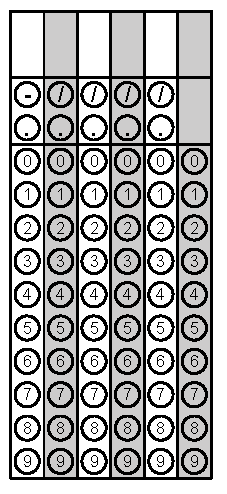 Problem 1Problem 2Gridded ResponseMondayMillyCakes Bakery has a booth at the Bond Park Arts Festival to sell cupcakes.  The booth costs $50 to rent and they sell cupcakes for $3.50 each.  Write an equation to represent the profit (p) for the cupcakes(c) they sell.*Use equation in Problem #2If MillyCakes sells 400 cupcakes at the Bond Park Festival, how much profit will MillyCakes make that day?Problem 2TuesdayIf a line has a slope of  and contains the point (5, -7), what is the value of y in the ordered pair (-5, y)?Between which two points on the graph was Jaden moving at the fastest rate? Justify your answer.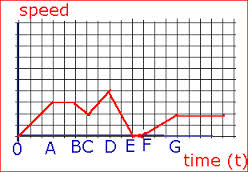 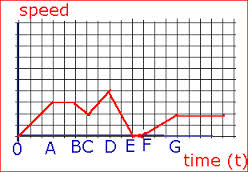 Problem 1WednesdayEvaluate the expression  when x = -2. Describe the relationship in detail between the two variables as shown in the scatterplot. Estimate a line of best fit. 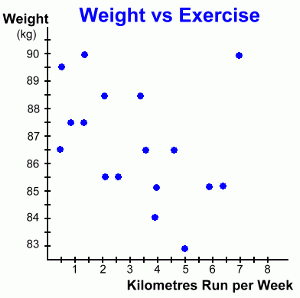 Problem 1ThursdayA bag of M&M’s contains about 150 candies which Ajay eats at a rate of 7 candies every 5 minutes.  Write a Now-Next equation to model the number of M&M’s left.  Create a chart that would display the first 20 minutes.  Alvin joined a lawn bowling club 2 years ago.  He pays an annual membership fee of $875 and a grass fee of $25 each time he plays a game.  His total yearly fee is modeled by the function        f(g) = 875 + 25g where g represents the number of lawn bowling games he plays.  If Alvin paid $1925 this year in fees, how many games did he play?Problem 2 FridayThe formula A = P + Prt can be used to help you determine how money in your savings account can grow over time.  Solve this equation in terms of rate of interest or r. The amount of money raised at a charity fundraiser is directly proportional to the number of attendees.  The amount of money raised for 5 attendees was $100.  How much money is raised for 300 attendees? Problem 2